Aquatic Invasive Species MonitoringLotus LakeTown of OsceolaPolk County, WIReport Date:  09/22/2020End of Season Aquatic Invasive Species monitoring was held on two days, September 16 and September 22, 2020.  A total of 4 sampling points were selected to represent 4 distinct areas of the lake as noted on the attached picture.  A minimum of four throws of the sample rake was taken at sample points 1, 2 and 3.  Due to the heavy cover of lily pads at sample point 4, use of the rake was problematic and only grab samples from the side of the kayak and direct observation of the water was conducted.Sample point 1 was taken off a dock at a private residence.  09/16/2020Sample point 2 was taken off a dock at a private residence.  09/16/2020Sample point 3 was taken off the dock at the Polk County Park on Lotus Lake.  09/16/2020Sample point 4 was taken in the lake at the mouth of the Horse Creek inlet to the lake.  09/22/2020The delay in sampling Sample Point 4 was due to the very low level of the lake and the extreme preponderance of various lily pads.  In the six days between 9/16/2020 and 09/22/2020 the die-off of lily pads was sufficient to allow a kayak in the area while a canoe would still not be able to enter.No aquatic species were found in the lake but Purple Loosestrife was noted on the shoreline near Sample point 4 and had been observed in a number of locations around the lake prior to the sampling period.  The DNR SWIMS Report can be found at the end of this report.  The following chart outlines the findings of the sampling.Lotus Lake AIS Sample PointsSeptember 2020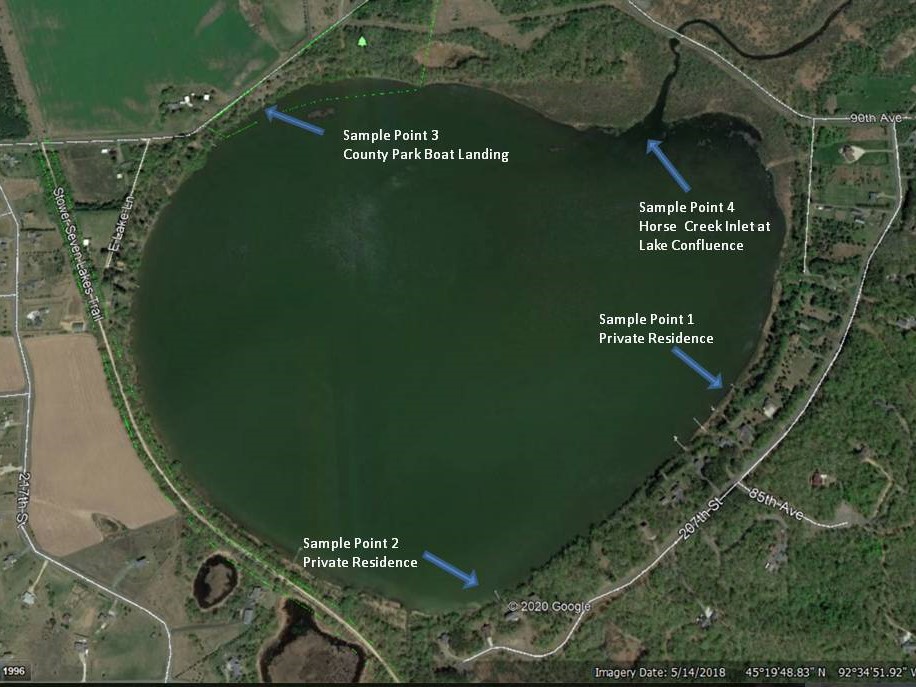 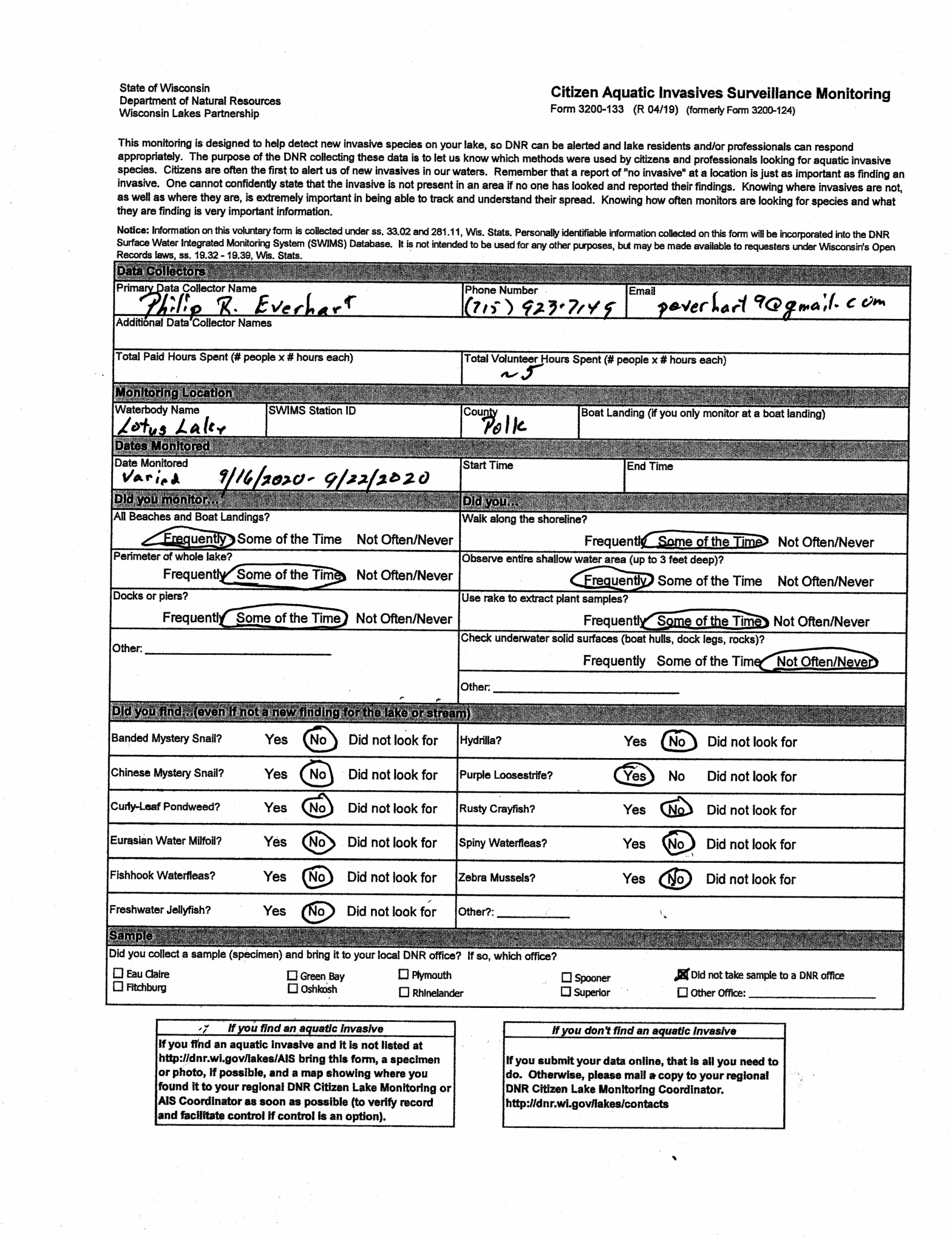 Sample PointBottom TypeWater Plant Species NotedInvasive Species Noted1MuckLotus LilyPurple Loosestrife is known to have been removed in late August from a number of locations on this side of the lake.White Water LilyPurple Loosestrife is known to have been removed in late August from a number of locations on this side of the lake.Bullhead Pond LilyPurple Loosestrife is known to have been removed in late August from a number of locations on this side of the lake.Leafy PondweedPurple Loosestrife is known to have been removed in late August from a number of locations on this side of the lake.Sago PondweedPurple Loosestrife is known to have been removed in late August from a number of locations on this side of the lake.CoontailCommon WaterweedBroad-leaf Cattail (new in last 2 years)Filamentous algaeSample PointBottom TypeWater Plant Species NotedInvasive Species Noted2SandLotus Lily No invasive species notedWhite LilySago PondweedFloating Leaf Pondweed3SandLotus LilyNo invasive species noted.White Water Lily4Sand quickly changing to heavy muck as the creek channel widensLotus LilyPurple LoosestrifeSand quickly changing to heavy muck as the creek channel widensWhite Water LilySand quickly changing to heavy muck as the creek channel widensBullhead Pond LilyCoontailNative PhragmitesHeavy filamentous algaeFloating green algae